О плане работы Совета депутатов муниципального образования Энергетикский поссовет Новоорского района Оренбургской области на 2022 годВ соответствии с Уставом муниципального образования  Энергетикский поссовет Новоорского района Оренбургской области, пунктом 4 статьи 2 радела 1 Регламента Совета депутатов муниципального образования Энергетикский поссовет Новоорского района Оренбургской области, утвержденного решением Совета депутатов муниципального образования Энергетикский поссовет Новоорского района Оренбургской области от 05.10.2020 № 09, Совет депутатов муниципального образования Энергетикский поссовет Новоорского района Оренбургской области,Р Е Ш И Л:Утвердить план работы Совета депутатов муниципального образования Энергетикский поссовет Новоорского района Оренбургской области на 2022 год, в соответствии с приложением к настоящему решению.2. Настоящее решение вступает в силу с момента подписания.3. Настоящее решение подлежит обнародованию и  размещению на официальном сайте сети «Интернет» администрации муниципального образования Энергетикский поссовет Новоорского района Оренбургской области www.energetik56.ru.4. Контроль за исполнением настоящего решения возложить на постоянную мандатную, по вопросам местного самоуправления и вопросам депутатской этики комиссию.Председатель Совета депутатов                                                  М.В. ЛогунцоваПриложение к решению Совета депутатов муниципального образования Энергетикский поссовет Новоорского района Оренбургской области «О плане работы Совета депутатов муниципального образования Энергетикский поссовет Новоорского района Оренбургской области на 2022 год»  от  23.12.2021 № 64 ПЛАН РАБОТЫСовета депутатов муниципального образования Энергетикский поссовет Новоорского района Оренбургской области на 2022 год.Раздел I. Перечень  нормативно-правовых актов, планируемых к рассмотрению на заседанииСовета депутатов муниципального образования Энергетикский поссовет Новоорского района Оренбургской области на 2021 год. Раздел II.  Перечень  нормативно-правовых актов Совета депутатов муниципального образования Энергетикский поссовет Новоорского района  Оренбургской области на 2021 год, в которые вносятся дополнения и измененияРаздел III. Организационно - массовая работаРаздел IV. Работа с избирателями        Председатель Совета депутатов                                муниципального образования                                    Энергетикский поссовет                                    	     М.В. Логунцова                   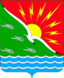 СОВЕТ ДЕПУТАТОВМУНИЦИПАЛЬНОГО ОБРАЗОВАНИЯЭНЕРГЕТИКСКИЙ ПОССОВЕТ НОВООРСКОГО РАЙОНА ОРЕНБУРГСКОЙ ОБЛАСТИЧЕТВЕРТЫЙ СОЗЫВР Е Ш Е Н И Е 23.12.2020                          п. Энергетик                                   № 64 №п/пНаименованиеСрокиОтветственные12341Рассмотрение проекта решения Совета депутатов муниципального образования Энергетикский поссовет Новоорского района  Оренбургской области «О принятии к сведению  отчёта об исполнении бюджета муниципального образования Энергетикский поссовет Новоорского района Оренбургской области за 2021 год».2 кварталВедущий специалист (главный бухгалтер) муниципального образования Энергетикский поссовет Новоорского района Оренбургской области2Рассмотрение проекта решения Совета депутатов муниципального образования Энергетикский поссовет Новоорского района  Оренбургской области «О проекте бюджета  муниципального образования Энергетикский поссовет Новоорского района Оренбургской области  на 2023 год и плановый период 2024 -2025 годов».4 кварталВедущий специалист (главный бухгалтер) муниципального образования Энергетикский поссовет Новоорского района Оренбургской области3Рассмотрение проекта решения Совета депутатов муниципального образования Энергетикский поссовет Новоорского района  Оренбургской области «О передаче муниципальным образованием Энергетикский поссовет к осуществлению части полномочий в области культуры муниципальному образованию Новоорский район».4 кварталЗам.главы муниципального образования Энергетикский поссовет Новоорского района Оренбургской области4Рассмотрение проекта решения Совета депутатов муниципального образования Энергетикский поссовет Новоорского района  Оренбургской области «О бюджете  муниципального образования Энергетикский поссовет Новоорского района Оренбургской области  на 2023 год и плановый период 2024 -2025 годов».4 кварталВедущий специалист (главный бухгалтер) муниципального образования Энергетикский поссовет Новоорского района Оренбургской области5Об актах прокурорского реагированияпо мере поступленияПостоянные  комиссии Совета депутатов муниципального образования Энергетикский поссовет Новоорского района Оренбургской области6Рассмотрение проекта решения Совета депутатов муниципального образования Энергетикский поссовет Новоорского района  Оренбургской области «О включении в план приватизации имущества муниципального образования Энергетикский поссовет Новоорского района  Оренбургской области».в течение годаПостоянная комиссия по бюджету, экономике, поселковому хозяйству и муниципальному собственности№п/пНаименованиеСрокиОтветственные12341Рассмотрение проекта решения Совета депутатов муниципального образования Энергетикский поссовет Новоорского района  Оренбургской области «О передаче части полномочий по осуществлению мер по противодействию коррупции в границах поселения в части рассмотрения вопросов, связанных с соблюдением требований к служебному поведению и (или) требований об урегулировании конфликта интересов  в отношении муниципальных служащих администрации муниципального образования Энергетикский поссовет Новоорского района Оренбургской области».1 кварталСпециалист 1 категории по кадровой работе, антикоррупционному законодательству и охране труда.2Рассмотрение проекта решения Совета депутатов муниципального образования Энергетикский поссовет Новоорского района  Оренбургской области «О внесении изменений и дополнений в решение Совета депутатов муниципального образования Энергетикский поссовет Новоорского района Оренбургской области от №  «О бюджете муниципального образования Энергетикский поссовет Новоорского района Оренбургской области на 2022 год и плановый период 2023 -2024 годов».2 кварталВедущий специалист (главный бухгалтер) муниципального образования Энергетикский поссовет Новоорского района Оренбургской области3О внесении изменений в нормативно-правовые акты по протестам прокурорапо мере необходимостиПостоянные комиссии Совета депутатов4Рассмотрение проекта решения Совета депутатов муниципального образования Энергетикский поссовет Новоорского района  Оренбургской области «Об утверждении Регламента Совета депутатов муниципального образования Энергетикский поссовет Новоорского района Оренбургской области».по мере необходимостиЗам.главы муниципального образования Энергетикский поссовет Новоорского района Оренбургской области№п/пНаименованиеОтветственныесроки1234Заседания постоянных депутатских комиссий Совета депутатов  муниципального образования Энергетикский поссовет Новоорского района  Оренбургской областиДепутаты Совета депутатов  муниципального образования Энергетикский поссовет Новоорского района  Оренбургской области,Председатели постоянных комиссий Совета депутатов муниципального образования Энергетикский поссовет Новоорского района  Оренбургской областипо мере необходимости№п/пНаименованиеОтветственныесроки12341Участие в Общероссийском Дне приёма гражданДепутаты Совета депутатов  муниципального образования Энергетикский поссовет Новоорского района  Оренбургской области12 декабря2Отчёты депутатов Совета депутатов о проделанной работеДепутаты Совета депутатов  муниципального образования Энергетикский поссовет Новоорского района  Оренбургской областив течение года (Депутат обязан не реже двух раз в год отчитываться перед своими избирателями о своей работе)